Monday, 25 January 2021 (1200-1500 hours CEST)	Majed AL-MAZYED	ChairmanOpen consultation of the Council Working Group on international Internet-related public policy issues 
Eighth meeting - Virtual meeting, 25 January 2021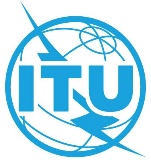 Document OPCWGINT8/1-E23 December 2020English onlyDRAFT AGENDADRAFT AGENDAVIRTUAL OPEN CONSULTATION OF THE COUNCIL WORKING GROUP ON INTERNATIONAL INTERNET-RELATED PUBLIC POLICY ISSUESVIRTUAL OPEN CONSULTATION OF THE COUNCIL WORKING GROUP ON INTERNATIONAL INTERNET-RELATED PUBLIC POLICY ISSUESItem1Introductory remarks2Adoption of the Agenda 3Discussion of responses from all stakeholders to the Online Open Consultation on Expanding Internet Connectivity4Presentation of Summary of the Online and Virtual Open Consultations5Next steps